                       КАРАР	    ПОСТАНОВЛЕНИЕ               «__» ______ 2018 й.                               №                          «__» ______ 2018 г.           В целях реализации мероприятий по разработке и утверждению административных регламентов предоставления муниципальных услуг в  сельском поселении Максим - Горьковский сельсовет муниципального района Белебеевский район Республики Башкортостан, в соответствии с Федеральным законом от 06.10.2003 г. № 131-ФЗ «Об общих принципах организации местного самоуправления» (с изменениями), Федеральным законом от 27.07.2010 г. № 210-ФЗ «Об организации предоставления государственных и муниципальных услуг», Уставом  сельского поселения Максим - Горьковский  сельсовет муниципального района Белебеевский район Республики Башкортостан, ПОСТАНОВЛЯЮ:1.Утвердить Административный регламент по предоставлению муниципальной услуги «Принятие решений о переводе жилых помещений в нежилые помещения и нежилых помещений в жилые помещения  в сельском поселении Максим - Горьковский  сельсовет муниципального района Белебеевский район Республики Башкортостан».2. Постановление Администрации сельского поселения Максим – Горьковский сельсовет муниципального района Белебеевский район Республики Башкортостан № 58 от 29.12.2012 г. «Об утверждении Административного регламента по предоставлению муниципальной услуги «Перевод жилых помещений в нежилые помещения и нежилых помещений в жилые помещения  в сельском поселении Максим - Горьковский сельсовет муниципального района Белебеевский район Республики Башкортостан» считать утратившим силу.          3. Обнародовать  настоящее постановление на стенде  Администрации сельского поселения Максим - Горьковский сельсовет муниципального района Белебеевский район Республики Башкортостан и разместить на официальной странице официального сайта муниципального района Белебеевский район РБ.           4. Контроль за выполнением постановления оставляю за собой.Глава сельского поселения                                                                                  Н.К. КрасильниковаУТВЕРЖДЕНпостановлением Главы сельского поселения Максим - Горьковский сельсовет муниципального района Белебеевский район Республики Башкортостанот «__» _____2018 г. № Административный регламентпо предоставлению муниципальной услуги «Принятие решений о переводе жилых помещений в нежилые помещения и нежилых помещений в жилые помещения в сельском поселении Максим - Горьковский сельсовет  муниципального района Белебеевский район Республики Башкортостан»I.Общие положения1.1.	Административный регламент по предоставлению муниципальной услуги «Принятие решений о переводе жилых помещений в нежилые помещения и нежилых помещений в жилые помещения в сельском поселении Максим - Горьковский сельсовет  муниципального района Белебеевский район Республики Башкортостан» (далее – Регламент) разработан в целях повышения качества, доступности и прозрачности предоставления муниципальной услуги, определения сроков и последовательности действий (административных процедур) при осуществлении полномочий по предоставлению муниципальной услуги.	1.2. Получателями муниципальной услуги, являются граждане Российской Федерации, а так же постоянно или временно проживающие на территории Российской Федерации иностранные граждане и лица без гражданства,  юридические лица, созданные в соответствии с законодательством Российской Федерации и имеющие место нахождения в Российской Федерации - владельцы, (собственники земельных участков) или уполномоченные ими лица (далее – заявители).	1.3. Перечень нормативных правовых актов, непосредственно регулирующих предоставление муниципальной услуги:	- Конституция Российской Федерации  от 12.12.1993г. (Российская газета от 25.12.1993г.  № ВС22/15);	- Конституция Республики Башкортостан от 24.12.1993г. (Ведомость Верховного Совета и Правительства Республики Башкортостан № 4 ст.146);-Жилищный кодекс Российской Федерации от 29.12.2004г. №188-ФЗ (принят ГД ФС РФ 22.12.2004г.) (Российская газета, от 12.01.2005г. №1);-Градостроительный кодекс Российской Федерации от 29.12.2004г. №190-ФЗ (принят ГД ФС РФ 22.12.2004г.) (Российская газета, 30.12.2004г. №290.);- Федеральный закон от 27.07.2010г. №210-ФЗ «Об организации предоставления государственных и муниципальных услуг» (Российская газета, №168 от 30.07.2010г.);-Постановление Правительства Российской Федерации «Об утверждении положения о признании помещения жилым помещением, жилого помещения непригодным для проживания и многоквартирного дома аварийным и подлежащим сносу или реконструкции» от 28.01.2006г. №47 (Российская газета, 10.02.2006г. № 28);-Указ Президента Республики Башкортостан «Об утверждении положения о государственной жилищной инспекции Республики Башкортостан» от 26.06.2010г. № УП-367 (Ведомости Государственного Собрания - Курултая, Президента и Правительства Республики Башкортостан, 02.08.2010, № 15(333), ст. 920).	- Постановление главы Администрации муниципального района Белебеевский район Республики Башкортостан от 04.08.2008г. № 1724 «Об утверждении Временного положения о порядке рассмотрения, проектирования и согласования документов по переустройству и перепланировке (реконструкции) жилых (нежилых) помещений, и переводу помещений из состава жилого в нежилой фонд и из состава нежилого в жилой фонд»;	- Устав  сельского поселения Максим - Горьковский сельсовет  муниципального района муниципального района Белебеевский район Республики Башкортостан.              1.4.Наименование органа, непосредственно предоставляющего муниципальную услугу: Администрация  сельского поселения Максим - Горьковский сельсовет муниципального района Белебеевский район Республики Башкортостан (далее – Администрация).   1.5 Информация о местонахождении и графике работы Администрации, структурного подразделения Администрации и Республиканского государственного автономного учреждения Многофункциональный центр предоставления государственных и муниципальных услуг (далее – РГАУ МФЦ):     1.5.1 Адрес Администрации: 452014, Республика Башкортостан, Белебеевский район, с. ЦУП им. М.Горького, ул. Садовая, д. 3;              1.5.2 Режим работы Администрации:Понедельник – пятница: с 9.00 до17.00           Перерыв с 13.00 – 14.00;              1.5.3 Адрес и режим работы РГАУ МФЦ указаны в Приложении №1 к Административному регламенту.1.6 Информацию о местонахождении, графике работы, справочных телефонах, адресах официальных сайтов и электронной почты Администрации, структурного подразделения Администрации и РГАУ МФЦ, а также о порядке, сроках и процедурах предоставления муниципальной услуги, в том числе о порядке обжалования решений и действий (бездействия) органов, предоставляющих муниципальную услугу, их должностных лиц можно получить:1.6.1 на официальном сайте Администрации в сети Интернет: http://maksimadm.ru/1.6.2 в структурном подразделении Администрации по адресу 452014, Республика Башкортостан, Белебеевский район, с. ЦУП им. М.Горького, ул. Садовая, д. 3,  тел. (834786) 2-07-40, 2-08-98;1.6.3 на официальном сайте РГАУ МФЦ в сети Интернет (http://www.mfcrb.ru);1.6.4 на информационных стендах, расположенных непосредственно в местах предоставления муниципальной услуги в помещениях Администрации, структурного подразделения Администрации,   РГАУ МФЦ.1.6.5. в электронной форме на Портале государственных и муниципальных услуг (функций) Российской Федерации (далее – Единый портал государственных и муниципальных услуг) (http://www.gosuslugi.ru) в разделе «Органы власти», «Органы местного самоуправления». Информация размещается в следующем порядке:-	наименование и почтовый адрес Администрации;-	текст настоящего Административного регламента с приложениями;	1.7. Порядок получения информации заявителями по вопросам предоставления муниципальной услуги: 		- непосредственно в Администрации;		- с использованием средств телефонной связи;		- путем электронного информирования;		- на информационных стендах в помещении Администрации;		- при рассмотрении письменного обращения;		- в многофункциональных центрах предоставления государственных и муниципальных услуг (далее - МФЦ);	- посредством размещения в информационно-телекоммуникационных сетях, в том числе в сети Интернет.	1.8. Информационные стенды оборудуются при входе в Администрацию. На информационных стендах размещается следующая обязательная информация:	- почтовый адрес Администрации; 	- номер телефона Администрации; 	- адрес электронной почты Администрации	- адрес официального Интернет-сайта муниципального района Белебеевский район Республики Башкортостан;	- график работы Администрации,	- выдержки из правовых актов, содержащих нормы, регулирующие деятельность по предоставлению муниципальной  услуги;	- перечень документов, необходимых для получения муниципальной  услуги.                                         1.9. На официальном Интернет-сайте муниципального района Белебеевский район Республики Башкортостан размещается следующая информация:- наименование и почтовый адрес Администрации;- справочный номер телефона Администрации, ответственного за предоставление муниципальной  услуги;- график работы администрации, ответственного за предоставление муниципальной услуги;- требования к письменному запросу заявителей о предоставлении информации о порядке предоставления муниципальной  услуги;- перечень документов, необходимых для получения муниципальной  услуги;- выдержки из законодательных и иных нормативных правовых актов, содержащих нормы, регулирующие деятельность по предоставлению муниципальной  услуги;- текст настоящего Регламента с приложениями;- краткое описание порядка предоставления муниципальной  услуги;- образцы оформления документов, необходимых для получения муниципальной  услуги, и требования к ним. 1.10. Посредством телефона заявителям предоставляется следующая информация:- о режиме работы  Администрации, - о почтовом адресе Администрации;- об адресе официального Интернет-сайта муниципального района Белебеевский район Республики Башкортостан;- о справочном номере телефона Администрации, адреса ее электронной почты.1.11. Должностное лицо Администрации, ответственное за предоставление муниципальной услуги, при необходимости обязано сообщить график приема заявителей, точный почтовый адрес Администрации, требования к письменному запросу заявителей о предоставлении информации о порядке предоставления муниципальной  услуги.Звонки по вопросу информирования о порядке предоставления муниципальной  услуги принимаются в соответствии с графиком работы Администрации, ответственного за предоставление муниципальной услуги. 1.12. При ответах на телефонные звонки и устные обращения, должностные лица Администрации, ответственные за предоставление муниципальной услуги, обязаны в соответствии с поступившим запросом предоставлять информацию по следующим вопросам:- о входящих номерах, под которыми зарегистрированы в системе делопроизводства Администрации,  документы, поступившие в Администрацию;- о нормативных правовых актах, регулирующих предоставление муниципальной  услуги (наименование, номер, дата принятия нормативного акта); - о перечне документов, необходимых для получения муниципальной  услуги; - о сроках рассмотрения документов; - о сроках предоставления муниципальной  услуги;           - о месте размещения на официальном Интернет-сайте муниципального района Белебеевский район Республики Башкортостан информации по вопросам предоставления муниципальной услуги.                                       1.13. Результатом предоставления муниципальной услуги является:- принятие решения о переводе жилых помещений в нежилые помещения и нежилых помещений в жилые помещения на территории сельского поселения  Максим - Горьковский сельсовет МР Белебеевский район РБ;- отказ в предоставлении муниципальной услуги.       	1.14. Порядок, форма и место размещения информации о предоставлении муниципальной услуги находится на официальном сайте сельского поселения Максим - Горьковский сельсовет муниципального района Белебеевский район Республики Башкортостан.II. Стандарт предоставления муниципальной услуги	2.1.	Наименование муниципальной услуги: «Принятие решений о переводе жилых помещений в нежилые помещения и нежилых помещений в жилые помещения на территории сельского поселения Максим - Горьковский  сельсовет муниципального района Белебеевский район Республики Башкортостан».         2.2. Муниципальную услугу предоставляет Администрация сельского поселения  Максим - Горьковский сельсовет  муниципального района Белебеевский район Республики Башкортостан.	Коллегиальным органом, принимающим решения о согласовании или отказе предоставления муниципальной услуги, является Межведомственная комиссия по признанию помещений жилыми помещениями, жилого помещения непригодным для проживания и многоквартирного дома аварийным и подлежащим сносу и реконструкции (далее - МВК).	2.3.	Результатом предоставления муниципальной услуги является: - принятие решения о переводе жилых помещений в нежилые помещения и нежилых помещений в жилые помещения на территории сельского поселения Максим - Горьковский  сельсовет муниципального района Белебеевский район Республики Башкортостан;- отказ в предоставлении муниципальной услуги. 	2.4.	Общий срок предоставления муниципальной услуги включает срок межведомственного взаимодействия органов местного самоуправления и организаций в процессе предоставления муниципальной услуги и не может превышать 45 дней со дня регистрации заявления с комплектом документов в  администрации сельского поселения (далее – администрация). Срок предоставления муниципальной услуги исчисляется со дня, следующего за днем регистрации заявления.В общий срок предоставления муниципальной услуги не включается срок, на который приостанавливается предоставление муниципальной услуги.2.5. Правовые основы предоставления муниципальной услуги:-Жилищный кодекс Российской Федерации от 29.12.2004г. №188-ФЗ (принят ГД ФС РФ 22.12.2004г.) (Российская газета, от 12.01.2005г. №1);-Градостроительный кодекс Российской Федерации от 29.12.2004г. №190-ФЗ (принят ГД ФС РФ 22.12.2004г.) (Российская газета, 30.12.2004г. № 290.);-Постановление Правительства Российской Федерации «Об утверждении положения о признании помещения жилым помещением, жилого помещения непригодным для проживания и многоквартирного дома аварийным и подлежащим сносу или реконструкции» от 28.01.2006г. №47 (Российская газета, 10.02.2006г. № 28);-Указ Президента Республики Башкортостан «Об утверждении положения о государственной жилищной инспекции Республики Башкортостан» от 26.06.2010г. №УП-367 (Ведомости Государственного Собрания 	- Курултая, Президента и Правительства Республики Башкортостан, 02.08.2010, № 15(333), ст. 920).	- Постановление главы Администрации муниципального района Белебеевский район Республики Башкортостан от 04.08.2008г. № 1724 «Об утверждении Временного положения о порядке рассмотрения, проектирования и согласования документов по переустройству и перепланировке (реконструкции) жилых (нежилых) помещений, и переводу помещений из состава жилого в нежилой фонд и из состава нежилого в жилой фонд»;	- Устав сельского поселения Максим - Горьковский сельсовет муниципального района Белебеевский район Республики Башкортостан.   	Основанием для предоставления муниципальной услуги является:            -принятие заявления и установленного пакета документов органом, осуществляющим принятия решения о переводе жилых помещений в нежилые помещения и нежилых помещений в жилые помещения на территории сельского поселения Максим - Горьковский  сельсовет муниципального района Белебеевский район Республики Башкортостан.            -при личном обращении в РГАУ МФЦ;	2.6.	Исчерпывающий перечень документов, необходимых для предоставления муниципальной услуги:  2.6.1.	Перечень документов, необходимых для предоставления муниципальной услуги, предоставляемый заявителем самостоятельно: 	заявление на предоставление муниципальной услуги (приложение №1);-документы, удостоверяющие личность;- заявление на согласие обработки персональных данных (приложение №2);  -правоустанавливающие документы на перепланируемое, реконструируемое и переустраиваемое жилое и нежилое помещение (подлинники или засвидетельствованные в нотариальном порядке копии) (свидетельство о государственной регистрации права собственности; регистрационное удостоверение, договора купли-продажи, мены, дарения зарегистрированные до 1998 года);  -подготовленный и оформленный в установленном порядке проект переустройства и (или) перепланировки переводимого помещения (в случае, если переустройство и (или) перепланировка требуются для обеспечения использования такого помещения в качестве жилого или нежилого);  - уведомления собственников помещений, примыкающих к переводимому помещению.	- в случае если перепланировка, реконструкция и переустройство жилого и нежилого помещения предусматривают проведение работ, которые оказывают влияние на безопасность объектов капитального строительства, представляется разрешение на строительство.2.6.2. Перечень документов, запрашиваемых Отделом или МФЦ в рамках межведомственного взаимодействия: - документы, подтверждающие право на использование имущества, зарегистрированные в Едином государственном реестре прав на недвижимое имущество и сделок с ним;- план переводимого помещения с его техническим описанием (в случае, если переводимое помещение является жилым, технический паспорт такого помещения);- поэтажный план дома, в котором находится переводимое помещение.Заявители вправе предоставить такие документы (сведения) по собственной инициативе.	2.6.3. Перечень документов необходимых и обязательных для предоставления муниципальной услуги.Перечень документов приведенных ниже, является результатом предоставления необходимых и обязательных услуг нотариальными конторами, коммерческими и некоммерческими организациями: 	- доверенность, подтверждающая полномочия представителя (нотариус, платно, в соответствии с нотариальными тарифами и размером государственной пошлины);- уведомления собственников помещений, примыкающих к переводимому помещению.2.6.4.	Общие требования к проекту перепланировки, реконструкции и переустройства помещений:- подготовка проекта осуществляется проектной организацией, имеющей свидетельство саморегулируемой организации на право проектирования;- проект подлежит согласованию с надзорными службами и учреждениями города. Перечень согласований проекта при переводе из жилого в нежилой фонд помещения, определяется техническим заданием на проектирование, подготовленным проектной организацией, и утвержденным главным архитектором Администрации муниципального района Белебеевский район РБ.         2.7.	основания для отказа в предоставлении муниципальной услуги:при личном обращении за предоставлением муниципальной услуги в Администрацию либо в РГАУ МФЦ:•	отсутствие у заявителя соответствующих полномочий на получение муниципальной услуги;•	отсутствие у заявителя документа, удостоверяющего личность.  2.7.1 при обращении за предоставлением муниципальной услуги иными способами оснований для отказа в приеме документов не предусмотрено.    	2.8.	  Исчерпывающий перечень основания для отказа в предоставлении муниципальной услуги:		- непредставление или предоставление не в полном объеме документов в соответствии с требованиями действующего законодательства, установленными п. 2.6. настоящего административного регламента;		- представление документов в ненадлежащий орган;		- несоответствие проекта перепланировки, реконструкции и переустройства жилого и нежилого помещения требованием законодательства.	2.9.	Муниципальная услуга предоставляется бесплатно.	2.10.	Максимальный срок ожидания в очереди при подаче заявления, документов о переводе жилых помещений в нежилые помещения и нежилых помещений в жилые помещения и при получении результата предоставления муниципальной услуги составляет не более 30 минут и 15 минут соответственно.	2.11.	Срок регистрации запроса заявителя о предоставлении муниципальной услуги в течение 2 дня.	2.12.	Требования к помещениям, в которых предоставляется муниципальная услуга:      	а) помещения соответствуют санитарно-эпидемиологическим правилам и нормативам, а также правилам противопожарной безопасности;     	б) вход в помещения  Администрации оформляется вывеской с полным наименованием  Администрации;    	 в) для ожидания приема заявителям отводится специальное место, оборудованное стульями, столами (стойками) для возможности оформления документов, информационными стендами;     	г) каждое рабочее место специалиста Администрации должно быть оборудовано персональным компьютером с возможностью доступа к необходимым информационным базам данных, а также офисной мебелью.	2.13.	Показателями доступности и качества муниципальной услуги:	1) транспортная доступность к местам предоставления муниципальной услуги; 
	2) равные права и возможности по получению муниципальной услуги для заявителей; 
	3) размещение информации о порядке предоставления муниципальной услуги на едином портале государственных и муниципальных услуг; 
	4) возможность выбора способа обращения и получения муниципальной услуги (по почте, по электронной почте, при личном обращении); 
	5) размещение информации о порядке предоставления муниципальной услуги на официальном сайте сельского поселения Максим - Горьковский сельсовет муниципального района Белебеевский район Республики Башкортостан в информационно-коммуникационной сети «Интернет».          Показателями оценки качества предоставления муниципальной услуги являются: 	1) соблюдение сроков и порядка предоставления муниципальной услуги; 
	2) доступность получения бланков заявлений, в том числе в электронном виде; 
	3) отсутствие поданных в установленном порядке жалоб на решения или действия (бездействие), принятые или осуществленные при предоставлении муниципальной услуги. III.   Состав, последовательность и сроки выполнения административных процедур, требования к порядку их выполнения, в том числе особенности выполнения административных процедур в электронной форме, а также особенности выполнения административных процедур в многофункциональных центрах        3.1.Предоставление муниципальной услуги включает в себя следующие административные процедуры:        3.1.1. прием и регистрация заявления и документов;	3.1.2.  рассмотрение представленных документов, проверка наличия всех необходимых документов, предусмотренных п. 2.6.1 настоящего регламента.         3.1.3.  комиссионное обследование жилых (нежилых) помещений, принятие решения о возможности перевода жилых помещений в нежилые помещения и нежилых помещений в жилые помещения или о мотивированном отказе в выполнении муниципальной услуги.          3.1.4.   оформление и выдача (направление) документов заявителю.         3.2. Прием и регистрация заявления и документов.         3.2.1. Основанием для начала административной процедуры является письменное обращение заявителя в администрацию с приложением (направлением) документов, предусмотренных пунктом 2.6  административного регламента.                   3.2.2. Прием заявителей для регистрации документов осуществляется по адресу: 452014, Республика Башкортостан, Белебеевский район, с. Центральной усадьбы племзавода имени Максима Горького, ул. Садовая, д. 3. Документы подаются на имя Главы   сельского поселения Максим - Горьковский сельсовет муниципального района Белебеевский  район Республики Башкортостан (далее - Глава сельского поселения):- в Администрации;- почтовым отправлением.        3.2.3. Регистрация документов осуществляется работником, ответственным за прием документов, поступающих на имя Главы  сельского поселения, в день поступления документов с последующим представлением резолюции.        3.2.4. Пакет документов с резолюцией Главы сельского поселения проставленной на заявлении поступает  к специалисту Администрации.        3.2.5. Максимальный срок исполнения данной административной процедуры составляет 2 дня со дня регистрации поступившего заявления. Результат процедуры: принятое в работу заявление с необходимым перечнем  представленных документов.3.2.6. Критерием принятия решения является наличие или отсутствие оснований для отказа в приеме документов.        3.2.7.Результатом данной административной процедуры является зарегистрированное заявление, резолюция Главы сельского поселения.	        3.2.8. Способ фиксации – регистрация в журнале отдела делопроизводства Администрации.              3.3. Рассмотрение представленных документов.       3.3.1. В день поступления заявления и прилагаемых к нему документов в Администрацию, специалистом администрации осуществляется проверка на наличие документов, предусмотренных пунктом 2.6.1.  административного регламента.       3.3.2.  В случае представления документов, предусмотренных пунктом 2.6.1.  административного регламента, не в полном объеме, а также при наличии оснований, предусмотренных пунктом 2.7. и 2.8. административного регламента, специалист Администрации консультирует заявителя лично либо по телефону по перечню представленных документов и предлагает заявителю в течение пяти дней представить документы, предусмотренные пунктом 2.6.1.  административного регламента, в полном объеме. Если по истечении указанного срока заявителем документы не представлены, специалист Администрации в течение дня, следующего за днем истечения срока предоставления документов, осуществляет подготовку уведомления об отказе в предоставлении муниципальной услуги с указанием причин отказа, которое подписывает Глава сельского поселения, и направляет его заявителю. 3.3.3. Срок регистрации заявления в журнале Администрации и рассмотрения документов 10  дней.3.3.4. Критерием принятия решения является наличие или отсутствие оснований для отказа в осуществлении административной процедуры.	3.3.5. Результатом данной административной процедуры является рассмотрение и регистрация заявления.		3.3.6. Способ фиксации – регистрация в журнале входящей  корреспонденции  администрации.       	3.4. Комиссионное обследование жилых (нежилых) помещений, принятие решения о возможности перевода жилых помещений в нежилые помещения и нежилых помещений в жилые помещения или о мотивированном отказе в выполнении муниципальной услуги.       	3.4.1. В случае представления документов, предусмотренных пунктом 2.6.1. административного регламента, специалист  администрации направляет межведомственный запрос на перечень документов, предусмотренных пунктом        	3.4.2. Сформированный пакет документов с резолюцией, проставленной на заявлении главой администрации, передается в работу специалисту администрации для формирования МВК, организованной  для обследования жилых (нежилых) помещений, принятия решения о возможности перевода жилых помещений  в нежилые помещения и нежилых помещений в жилые помещения или о мотивированном отказе в выполнении муниципальной услуги.        	3.4.3.Специалист администрации в течение 30 дней со дня принятого главой сельского поселения совместно МВК решения осуществляет:        	- подготовку заключения МВК о возможности перевода жилых помещений в нежилые помещения и нежилых помещений в жилые помещения в 3 экземплярах или о мотивированном отказе в предоставлении муниципальной услуги; 	- подготовку актов предварительного согласования места размещения входного узла в нежилое помещение, устройства кратковременной автомобильной стоянки;        	- подготовку служебной записки на имя Главы сельского поселения для согласования места размещения входного узла в нежилое помещение, устройства кратковременной автомобильной стоянки;        	- согласование заключения МВК и актов предварительного согласования с заинтересованными службами;	- подготовку постановления Главы сельского поселения переводе жилых помещений в нежилые помещения и нежилых помещений в жилые помещения; 	-формирование пакета документов.3.4.4.Максимальный срок данной процедуры 30 дней.        	3.4.5. Критерием принятия решения является результат согласования заключения МВК и актов предварительного согласования с заинтересованными службами.       	3.4.6. Результатом данной административной процедуры является:       	 - постановление Главы сельского поселения о переводе жилых помещений в нежилые помещения и нежилых помещений в жилые помещения;      	 	- отказ в муниципальной услуге.	      	 3.4.7. Способ фиксации – регистрация пакетов документов.3.5. Оформление и выдача (направление) документов заявителю.	3.5.1. Специалист  администрации  уведомляет заявителя о результате предоставления муниципальной услуги: - о необходимости получения пакета документов о переводе жилых помещений в нежилые помещения и нежилых помещений в жилые помещения; - об отказе в предоставлении муниципальной услуги.	3.5.3. Максимальный срок исполнения данной административной процедуры составляет 3 дня.3.5.5. Критерием принятия решения является выполнение требований Административного регламента.       	3.5.6. Результатом данной административной процедуры является:       	 Направление уведомления заявителю.	      	 3.5.7. Способ фиксации – регистрация в журнале исходящей  корреспонденции отдела архитектуры и градостроительства.           3.6. Постановление Главы сельского поселения о переводе жилого (нежилого) помещения в нежилое (жилое) помещение выдается заявителю либо уполномоченному им лицу, действующему на основании доверенности с представлением документа удостоверяющего личность, в двух экземплярах.	3.7. Один экземпляр постановления Главы сельского поселения о переводе жилого (нежилого) помещения в нежилое (жилое) помещение хранится в архиве администрации.	3.8. Максимальный срок исполнения данной административной процедуры  составляет не более 45 дней с момента регистрации в журнале поступления сформированного пакета документов в  администрации.   3.9 Выполнение административных процедур при предоставлении муниципальной услуги на базе РГАУ МФЦ:прием документов от заявителя для предоставления муниципальной услуги на базе РГАУ МФЦ осуществляется должностными лицами РГАУ МФЦ в порядке, предусмотренном соглашением о взаимодействии между Администрацией и  РГАУ МФЦ;документы, принятые РГАУ МФЦ от заявителя направляются в Администрацию для направления межведомственных запросов (при необходимости) и принятия решения;результат предоставления муниципальной услуги, обращение за которой оформлено через РГАУ МФЦ по желанию заявителя выдается в РГАУ МФЦ;невостребованный заявителем результат предоставления муниципальной услуги по истечению 30 календарных дней направляется в Администрацию.3.10 Выполнение административных процедур при предоставлении муниципальной услуги в электронном виде посредством использования Единого портала государственных и муниципальных услуг или Портала государственных и муниципальных услуг Республики Башкортостан: заявка на предоставление муниципальной услуги в электронном виде осуществляется путем заполнения электронной формы заявления, с использованием Единого портала государственных услуг или Портала государственных и муниципальных услуг Республики Башкортостан. Может быть подписано простой электронной подписью, за исключением случаев, предусмотренных законодательством Российской Федерации, когда необходимо использовать квалифицированную электронную подпись;прием электронной формы заявления осуществляется должностным лицом Администрации, ответственным за предоставление муниципальной услуги, через личный кабинет системы межведомственных запросов и оказания государственных и муниципальных услуг Республики Башкортостан или автоматизированной информационной системы «Реестр сведений»;результат оказания муниципальной услуги может быть получен заявителем в электронном виде через личный кабинет Единого портала государственных и муниципальных услуг или Портала государственных и муниципальных услуг Республики Башкортостан за исключением случаев, предусмотренных законодательством Российской Федерации или нормативными правовыми актами Республики Башкортостан.  3.4 Выполнение административных процедур при предоставлении муниципальной услуги в электронном виде посредством использования Единого портала государственных и муниципальных услуг или Портала государственных и муниципальных услуг Республики Башкортостан:3.4.1 заявка на предоставление муниципальной услуги в электронном виде осуществляется путем заполнения электронной формы заявления, с использованием Единого портала государственных услуг или Портала государственных и муниципальных услуг Республики Башкортостан. Может быть подписано простой электронной подписью, за исключением случаев, предусмотренных законодательством Российской Федерации, когда необходимо использовать квалифицированную электронную подпись;3.4.2 прием электронной формы заявления осуществляется должностным лицом Администрации, ответственным за предоставление муниципальной услуги, через личный кабинет системы межведомственных запросов и оказания государственных и муниципальных услуг Республики Башкортостан или автоматизированной информационной системы «Реестр сведений»;3.4.3 результат оказания муниципальной услуги может быть получен заявителем в электронном виде через личный кабинет Единого портала государственных и муниципальных услуг или Портала государственных и муниципальных услуг Республики Башкортостан за исключением случаев, предусмотренных законодательством Российской Федерации или нормативными правовыми актами Республики Башкортостан.3.5 Получение заявителем сведений о ходе выполнения запроса о предоставлении муниципальной услуги:3.5.1 заявитель имеет право получения информации о ходе предоставления муниципальной услуги, в том числе о сроках завершения административных процедур путем устного или письменного запроса в Администрацию либо в РГАУ МФЦ (в случае подачи заявления о предоставлении муниципальной услуги через РГАУ МФЦ);3.5.2 в случае обращения за получением муниципальной услуги через Единый портал государственных услуг или Портал государственных и муниципальных услуг Республики Башкортостан, заявителю обеспечивается возможность осуществления мониторинга хода предоставления муниципальной услуги в личном кабинете Единого портала государственных услуг или Портала государственных и муниципальных услуг Республики Башкортостан.IV. Порядок и формы контроля за исполнением административного регламента.4.1. Текущий контроль за соблюдением последовательности действий, определенных административными процедурами по предоставлению муниципальной услуги, осуществляется  главой сельского поселения.       Текущий контроль осуществляется путем проведения проверок соблюдения и исполнения специалистами  администрации положений настоящего Регламента, нормативных правовых актов Российской Федерации и Республики Башкортостан, а также муниципальных правовых актов.Периодичность осуществления текущего контроля составляет не реже одного раза в год. 4.2. Глава сельского поселения организует работу по оформлению и выдаче документов, определяет должностные обязанности специалистов администрации, осуществляет контроль за их исполнением, принимает меры к совершенствованию форм и методов служебной деятельности, несет персональную ответственность за соблюдение законности.4.3. Специалисты  администрации, участвующие в предоставлении муниципальной услуги, несут дисциплинарную, а в случаях, определенных законодательством, административную ответственность за качество подготовки информации и соблюдение сроков выполнения административных процедур.4.4. Обязанности сотрудников администрации по исполнению настоящего Регламента закрепляются в их должностных инструкциях.Контроль за полнотой и качеством предоставления муниципальной услуги  включают в себя проведение проверок, направленных на выявление и устранение причин и условий, вследствие которых были нарушены права и свободы граждан, а также рассмотрение, принятие решений и подготовку ответов на обращения граждан, содержащих жалобы. Проверки могут быть плановыми и внеплановыми. При проверке могут рассматриваться все вопросы, связанные с исполнением муниципальной услуги (комплексные проверки), или отдельные аспекты (тематические проверки). Проверка также может проводиться по конкретному обращению заявителя.       4.6. В случае выявления нарушений прав граждан по результатам проведенных проверок в отношении виновных лиц принимаются меры в соответствии с действующим законодательством.       4.7. Должностные лица, участвующие в исполнении муниципальной услуги, несут ответственность за решения и действия (бездействие), принимаемые (осуществляемые) в ходе исполнения муниципальной функции, в соответствии с требованием законодательства. V. Досудебный (внесудебный) порядок обжалования решений и действий (бездействия) органа, предоставляющего муниципальную услугу, а также должностных лиц, муниципальных служащих5.1 Заявитель вправе обжаловать действие (бездействие) и решения, принятые (осуществляемые) должностными лицами в ходе предоставления муниципальной услуги в досудебном порядке.5.2 Жалоба может быть принята при личном приеме заявителя должностными лицами Администрации, РГАУ МФЦ или направлена по почте, в том числе в электронном виде на официальную электронную почту Администрации, РГАУ МФЦ.5.3 Предметом досудебного обжалования могут являться действие (бездействие) и решения, принятые должностными лицами в ходе предоставления муниципальной услуги, в том числе в следующих случаях:нарушение срока регистрации заявления заявителя о предоставлении  муниципальной услуги;нарушение сроков предоставления муниципальной услуги;требование у заявителя документов, не являющихся обязательными для предоставления заявителем;отказ в приеме  документов у заявителя по основаниям, не предусмотренным настоящим Административным регламентом;отказ в исправлении допущенных опечаток и ошибок в документах, выданных в результате предоставления муниципальной услуги.затребование с заявителя при предоставлении муниципальной услуги платы, не предусмотренной нормативными правовыми актами Российской Федерации, нормативными правовыми актами субъектов Российской Федерации, муниципальными правовыми актами;отказ в предоставлении муниципальной услуги, если основания отказа не предусмотрены федеральными законами и принятыми в соответствии с ними иными нормативными правовыми актами Российской Федерации, нормативными правовыми актами субъектов Российской Федерации, муниципальными правовыми актами.5.4 Администрация отказывает в удовлетворении жалобы в следующих случаях:а) наличие вступившего в законную силу решения суда, арбитражного суда по жалобе о том же предмете и по тем же основаниям;б) подача жалобы лицом, полномочия которого не подтверждены в порядке, установленном законодательством Российской Федерации;в) наличие решения по жалобе, принятого ранее в отношении того же заявителя и по тому же предмету жалобы.5.5 Основания для начала процедуры  досудебного (внесудебного) обжалования: основанием для начала процедуры досудебного (внесудебного) обжалования является жалоба на решения, действия или бездействие должностных лиц Администрации, участвующих в предоставлении муниципальной услуги.5.6 Жалоба заявителя в обязательном порядке должна содержать:наименование органа, предоставляющего муниципальную услугу, должностного лица органа, предоставляющего муниципальную услугу, решения и действия (бездействие) которых обжалуются;фамилию, имя, отчество (последнее - при наличии), сведения о месте жительства заявителя - физического лица либо наименование, сведения о месте нахождения заявителя - юридического лица, а также номер (номера) контактного телефона, адрес (адреса) электронной почты (при наличии) и почтовый адрес, по которым должен быть направлен ответ заявителю;сведения об обжалуемых решениях и действиях (бездействии) органа, предоставляющего муниципальную услугу, его должностного лица;доводы, на основании которых заявитель не согласен с решением и действием (бездействием) органа, предоставляющего муниципальную услугу, его должностного лица. Заявителем могут быть представлены документы (при наличии), подтверждающие доводы заявителя, либо их копии;личную подпись и дату. 5.7 Право заявителя на получение информации и документов, необходимых для обоснования и рассмотрения жалобы:заявитель имеет право на получение информации и документов для обоснования и рассмотрения жалобы;должностные лица Администрации обязаны обеспечить заявителя информацией, непосредственно затрагивающей права и законные интересы, если иное не предусмотрено законом.5.8 Должностные лица, которым может быть направлена жалоба заявителя в досудебном (внесудебном) порядке:Главе Администрации по адресу: 452014, Республика Башкортостан Белебеевский район, с. ЦУП им. М.Горького, ул. Садовая, д. 3; 5.9 Сроки рассмотрения жалобы: жалоба рассматривается в течение 15 рабочих дней с момента ее регистрации;в случае обжалования отказа Администрации в приеме документов у заявителя либо в исправлении допущенных опечаток и ошибок или в случае обжалования заявителем нарушения установленного срока таких исправлений жалоба рассматривается в течение 5 рабочих дней со дня ее регистрации;в случае, если жалоба подана заявителем в орган, в компетенцию которого не входит принятие решения по жалобе, в течение 3 рабочих дней со дня ее регистрации жалоба направляется в уполномоченный на ее рассмотрение орган и заявитель в письменной форме информируется о перенаправлении жалобы.5.10 Перечень оснований для приостановления рассмотрения жалобы в случае, если возможность приостановления предусмотрена законодательством Российской Федерации. Оснований для приостановления рассмотрения жалобы не имеется.5.11 Результат рассмотрения жалобы: решение об удовлетворении жалобы;решение об отказе в удовлетворении жалобы.5.12 В случае установления в ходе или по результатам рассмотрения жалобы признаков состава административного правонарушения или преступления должностное лицо, наделенное полномочиями по рассмотрению жалоб, незамедлительно направляет имеющиеся материалы в органы прокуратуры.5.13 Не позднее дня, следующего за днем принятия решения, заявителю в письменной форме и по желанию заявителя в электронной форме направляется мотивированный ответ о результатах рассмотрения жалобы.5.14 Способы информирования заявителей о порядке подачи и рассмотрения жалобы указаны в пункте 1.6 Административного регламента.5.15 Заявитель вправе обжаловать решение, принятое по жалобе, в суд общей юрисдикции.VI.Требования к обеспечению доступности для инвалидовобъектов, в которых предоставляются муниципальные услугиПри предоставлении государственной услуги инвалидам обеспечиваются:условия беспрепятственного доступа к объекту (зданию, помещению), в котором она предоставляется, а также для беспрепятственного пользования транспортом, средствами связи и информации;возможность самостоятельного передвижения по территории, на котором расположены объекты (здания, помещения), в которых предоставляются услуги, а также входа в такие объекты и выхода из них, посадки в транспортное средство и высадки из него, в том числе с использованием кресла-коляски;надлежащее размещение оборудования и носителей информации, необходимых для беспрепятственного доступа инвалидов к объектам (зданиям, помещениям), в которых предоставляются услуги, и к услугам с учетом ограничений их жизнедеятельности;дублирование необходимой для инвалидов звуковой и зрительной информации, а также надписей, знаков и иной текстовой и графической информации знаками, выполненными рельефно-точечным шрифтом Брайля;бесплатный допуск в Учреждение сурдопереводчиков и тифлосурдопереводчиков, а также лиц, сопровождающих инвалидов;допуск собаки-проводника, при наличии документа, подтверждающего специальное обучение, на объекты (здания, помещения), в которых предоставляются услуги;сопровождение инвалидов, не имеющих стойкие расстройства функции зрения и самостоятельного передвижения;оказание инвалидам помощи в преодолении барьеров, мешающих получению ими услуг наравне с другими лицами.Приложение № 1 к Административному регламенту заявление.	Прошу Вас разрешить перевести в нежилой (жилой) фонд квартиру  (комнату, нежилое помещение) № ______ по ул. ____________ в жилом доме                     № ___________ в  с. ЦУП им. М.Горького   под размещение (промтоварного магазина, торгово-офисного помещения). 								____________								 Дата. Подпись.              Приложение № 2              к Административному регламенту Главе  сельского поселения Максим - Горьковский сельсоветмуниципального района Белебеевский район РБ_____________________СОГЛАСИЕ НА ОБРАБОТКУ ПЕРСОНАЛЬНЫХ ДАННЫХЯ  __________________________________________________________________________,(фамилия, имя, отчество (при наличии) полностью)зарегистрированный (ая), проживающий (ая) по адресу: __________________________________________________________________________________________________________                                          (адрес регистрации указывается с почтовым индексом)паспорт серия _________ № __________, выдан _______________________________________________________________________________________________________________                                                      (дата выдачи и наименование органа, выдавшего документ)в соответствии со статьей 9 Федерального закона от 27 июля 2006 года № 152-ФЗ «О персональных данных»,даю согласиеАдминистрации сельского поселения Максим - Горьковский сельсовет муниципального района Белебеевский район Республики Башкортостан (далее - Администрация), расположенной по адресу: Республика Башкортостан,  Белебеевский район, с. ЦУП им. М.Горького, ул. Садовая, д.3, а именно работникам Администрации, отвечающим за обработку персональных данных, на автоматизированную, а также без использования средств автоматизации обработку моих персональных данных (фамилия, имя, отчество, год, месяц, дата и место рождения, адрес, другой информации, связанной с оказанием муниципальной услуги, т.е. совершение действий, предусмотренных пунктом 3 части первой статьи 3 вышеуказанного закона).Настоящее согласие действует со дня его подписания до дня отзыва согласия в письменной форме.                                                           ____________           _________________							(подпись)			расшифровка подписи									                              датаПриложение № 3 к Административному регламенту Блок-схема предоставления муниципальной услуги «Принятие решений о переводе жилых помещений в нежилые помещения и нежилых помещений в жилые помещения в сельском поселении Максим - Горьковский сельсовет муниципального района Белебеевский район Республики Башкортостан»Приложение № 4 к Административному регламенту Адрес и режим работы РГАУ МФЦБашkортостан РеспубликаhыБəлəбəй районы муниципальрайоныныӊМаксим – Горький ауыл советыауылбиләмәhе хакимиәте.Горький с. ПУЙ ауылы, Бакса урамы,  3Тел.2-07-40 , факс: 2-08-98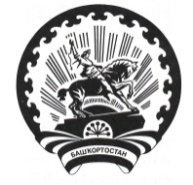 Республика БашкортостанАдминистрация сельского поселения Максим – Горьковский сельсовет муниципального района Белебеевский район 452014, с. ЦУП им. М.Горького, ул. Садовая, д. 3Тел. 2-07-40, факс: 2-08-98Об утверждении Административного регламентапо предоставлению муниципальной услуги «Перевод жилых помещений в нежилые помещения и нежилых помещений в жилые помещения  в сельском поселении Максим - Горьковский сельсовет муниципального района Белебеевский район Республики Башкортостан» в новой редакцииГлаве  сельского поселения Максим - Горьковский сельсоветмуниципального района Белебеевский район РБ ________________________________________________________         (ФИО полностью в родительном падеже)ИНН № __________________________проживающего по адресу:_________________________________        (по прописке)телефон:_________________Прием заявления и прилагаемых им документов от заявителя Проверка документов  управляющим делами Администрации СП Максим - Горьковский сельсовет МР Белебеевский район РБ, предоставленных заявителем и рассмотрение документов на Межведомственной комиссииНе соответствуетСоответствуетПодготовка отказа  в предоставлении муниципальной услуги Подготовка заключения межведомственной комиссии, акта предварительного согласования места размещения отдельной входной группы (автомобильной стоянки) и границ соответствующего земельного участка Направление или выдача отказа в предоставлении муниципальной услуги Подготовка решения о предоставлении муниципальной услуги Выдача или направление решения в предоставлении муниципальной услуги №Наименование МестонахождениеГрафик приема заявителей1.Филиал РГАУ МФЦ в г. Белебей452009, г. Белебей, ул. Революционеров, д. 3Понедельник 14.00-20.00;Вторник-суббота 8.00-20.00 Без перерыва.Воскресенье выходной